March Stonehill StarsMarch Stonehill Stars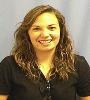 Emily Tokarowski, 2016O’Hara Hall and O’Hara VillageResident of the MonthAside from being very involved with Hall Council, Concert Band, and most recently, Women’s Rugby, Emily is a perfect example of someone who truly lives out her passions.  O’Hara is so lucky to have her as a resident this year, as she has made so many valuable connections with almost everyone in the building.  Emily is kind-hearted, genuine, and she is always willing to lend a listening ear or words of encouragement to others.  Her spirit and vibrant personality are contagious, and the O’Hara RAs can surely see the mark she has already left on her peers. The RAs are very proud of her accomplishments this year, and they encourage her to keep pursuing her passions and continue to bring positive energy into every situation she encounters!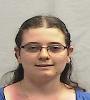 Julie Forest, 2015Villa TheresaResident of the MonthJulie is always a friendly face around Villa. She can usually be found at the front desk doing homework or in her room with the door open, greeting anyone who walks by her door. Julie is especially helpful to the RAs, helping them out in times of need. Last weekend, Julie hosted an evening activity in which she and some friends cooked Italian food and gave it to residents walking by. She even brought food down for the RAs on duty in what turned out to be a tough night on duty. As a sophomore, in a heavily freshman filled area, Julie acts as a mentor and a role model to the first year students.  Julie's kindness gave us the energy to continue our night. 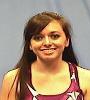 Ashley Robinson, 2014Notre Dame du LacResident of the MonthAshley is a spectacular resident and goes above and beyond to make everyone feel special. Even though she is busy being an honors student, a member of the Dance Company, a TA for two classes and a regular student, she is still seen hanging in the common room laughing and having a good time. If she’s not out there, her door is always open. When she went to Ireland for spring break for a class she TA’s for, she brought back candy and a Rubik’s Cube for the suite: that’s how thoughtful she is. She is always putting others first. She has attended all of her RA’s programs so far and makes a point to talk to people she doesn’t know. She loves meeting new people and getting to know all about them. Also, if she sees you walking by, she will greet you with a friendly smile and hello, even if you only met her once.  Ashley is such a joy to be around and that is why she is the March Resident of the Month.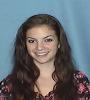 Danielle Witter, 2015Corr HallResident of the MonthAs an Elementary Education and Environmental studies student, it is no wonder that Danielle Witter is so enthusiastic and effective in spreading the word and educating her peers on ways to save and improve the environment.  In the recent past she has hosted programs involving various repurposing crafts and works to raise awareness about the benefits of recycling.  Her activism is vibrant in her listserv emails, the best of which encourage a new perspective on environmental activism through thrift shopping.  She has a knack for picking videos and current events and fads which will encourage her community's interest in environmental conservation.  Danielle is an active community member and happily shares her interests and experience with her peers.  As an Eco-Rep, she not only encourages her peers to help save the environment, she also eagerly encourages others to get involved with the Eco-Reps program to continue the work for the future.  In the efforts toward sustainability here at Stonehill. Danielle is a devoted and spirited advocate and role model for her community.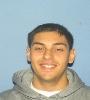 Andrew Jacob, 2013New HallResident of the MonthTalk about a resident who is loud, chatty, and dedicated.  These three words describe Andrew and his role in the NewDu community.  As a senior he knows a lot of people in this area and there is a good chance he will start a conversation with you, even if you are running late to class.  He loves to learn about others and acts as a listening ear for many students of all ages on this campus.  His major contribution to Stonehill is being president of the Good News Club.  Andrew and others started the club during their sophomore year and now it has grown to be one of the biggest organizations on campus.  It brings together students of all backgrounds, classes, and social groups to talk about faith.  This month he worked to help bring thirty Stonehill students to New Orleans, LA for ServeUp 2013.  We worked for the week during spring break to build houses and serve the community affected by Hurricane Katrina.  He really has been a true leader in this club by ensuring everyone was able to attend, provide financial relief, order shirts for all members, and make sure the entire trip was organized.  Within NewDu, Andrew has attended many RA programs and seeks to get to know the RAs.  He has been an advocate for the RAs while on duty in aiding them to keep the area quiet and under control.  Overall, Andrew has definitely made a dent in Stonehill’s community with his loud outbursts and friendly smile.  Throughout the entire school year he has been a stellar member of NewDu but in March specifically he really pulled the community together.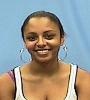 Kamisha Ferreira, 2014Pilgrim HeightsResident of the MonthKamisha is one of the most charismatic, fun-loving residents in the Heights. She is always laughing, singing and meeting new friends. As a resident of Sullivan, Kamisha welcomed her new suitemates who returned from abroad and transitioned into a new living situation. She has been an integral part of making new residents feel welcome in the Heights. As a member of Girls from the Hill, Kamisha entertains the college with her wonderful singing voice and terrific stage presence. Kamisha also regularly attends RA programs and even offered up her room to show residents who visited the Heights during the Res Hall Crawl. She is a refreshing and welcoming presence in the Heights and makes Sullivan a better place!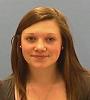 Lizzie Cox, 2016Holy Cross CenterResident of the MonthThis month, Lizzie has used her artistic skills to design the Sem's t-shirts for the semester.  She didn't only provide five different designs that Sem residents loved, but two out of the five were chosen, making Lizzie the winner of the contest and winning her floor (Upper B) ten points for Floor Wars.  Although she'll be leaving the community after this semester, she hasn't been wasting any time and has been working to leave her mark.  You might not see her around the Sem often but that's because she's devoted much of her time in clubs such as the Democrats, Activism, Students for Environmental Action, WHEN, Skyhawks Hosts, Orchestra and Concert Band, and the animal shelter.  If she is in the Sem, you'll recognize her as the girl with the bright smile and green food container.  The Sem community is grateful for her contribution and I'm sure the Stonehill Community is as well for all she's doing with her passions and skills.    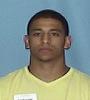 Nate Morris, 2015Boland HallResident of the MonthNate is an outstanding guy. He does what he believes is right and is not afraid to speak up for his principles. He shows respect to everyone in Boland and is always willing to stop and chat. As a Resident of the Month, he shows that consistent and genuine character is enough to make a difference in a community.Nate participated in the program "Sex and Chocolate" hosted by two RAs in Boland Hall, which is designed to encourage residents to have a meaningful conversation about relationships and gender differences. Nate provided mature and respectful contributions that helped the program be a success. His comments demonstrated his caring personality. He was also a leader for the other gentlemen in the program.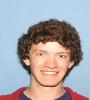 Michael Hershberg, 2013The CourtsResident of the MonthMichael "Hersh" Hershberg is a truly friendly face that is present in the courts community. He has helped three classes of Freshmen make the adjustment into college and has been a person that each of his mentees can look to if they ever needed help. Hersh is a good friend and is always willing to offer his time to listen to a friend in need or offer some well-directed advice. Speaking of advice, he also holds office hours for pre-law every week. He has recently been accepted into a few Law Schools and will undoubtedly be a successful student if he continues the trend he has been following thus far. Great guy!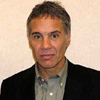 Greg Shaw Community Associate of the Month The word "Attention!" was the only clue given to residents of O'Hara about a program last month in Boland. Eleven residents made their way down to the basement common room on a Thursday night only knowing the name of the program with the caption, "Shaw will be there. You should be too." Professor Shaw of the Religious Studies department began the program by closing the doors to block out noise and he led us in a meditation session, teaching those present how to sit, how to breathe and how to let the thoughts that pop up in their minds just drift away. Professor Shaw explained that doing this activity can help to focus on the things that are truly important in life when the craziness of our day to day routine becomes overwhelming. Students then shared in a discussion about the reason we all found ourselves at Stonehill. Professor Shaw stressed the importance of consciously investing our time in things that bring us the greatest joy and fulfillment. He shared wise words from Steve Jobs about discovering our passion and he engaged each resident by asking them contemplate these larger questions in the hopes that this discussion would yield an abundance of new perspectives. Overall, the residents were able to reflect and relax and truly appreciated Professor Shaw's own openness and willingness to share and be vulnerable with others. He has took a genuine interest in the lives of these residents and made a worthwhile connection having only known them for an hour! The depth and sincerity of this program was very impressive and for this reason, Professor Shaw is the CA of the month!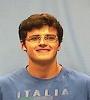 “Learn About Taxes”Winslow Cilfone, New Hall/du LacProgram of the MonthWinslow's CA, Professor Ilacqua, came and gave residents advice on how to do taxes and prepare for the real world. He provided everyone with a packet of papers including a budget, an example of tax forms and some helpful information. He was very helpful and was looking to help students any way he possibly could. After the program, students were talking about how helpful he was and how much they learned. There are a lot of students that don't take accounting or any business classes, so they aren't as exposed to the tax process, therefore this program definitely helped them for the long run.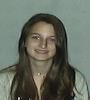 Kristen Bailey, 2014O’Hara HallResident Assistant of the MonthKristen Bailey is one of the busiest and most underappreciated RAs on this campus. With all that she is involved in, she still makes time for her residents when they need her and to be a central part of the O'Hara staff. Kristen held a very successful Green Eating program this month to highlight the importance of purchasing sustainable vegetables and fresh, organic produce. Kristen always puts her residents before herself. While faced with many roommate challenges this month, Kristen has handled all conflicts with grace and ease, ensuring that both roommates come out of the conflict with a clear understanding of what they can do to create a positive atmosphere in their room. Her ability to handle these complicated issues speaks to how strong of a staff member she is, and the fact that her residents trust her to handle these deep-seeded issues shows how big of a role-model she is for her residents. Aside from her exceptional ability to handle all Residence Life requirements, as well as her preparation to handle her RSA role next year, Kristen has immersed herself in her extracurricular activities this month and has excelled at managing and prioritizing all her activities. Kristen has also organized a coffee house for the Moore Center for Gender Equity and presented as a part of Ace's Girls alongside Kristen Pierce and Melissa Drury. Kristen has also been selected as one of 50 out of 150 applicants to receive an interview for a summer internship with the Sadie Nash Leadership Project in Brooklyn. Since receiving her certification as a Medical Advocate in the Commonwealth of Massachusetts last month, Kristen has spent a night on call for women who arrive at the hospital following a sexual assault requesting her presence and support through the beginning stages of dealing with the trauma. Kristen will not hesitate to assist a staff member with an additional project or responsibility, and is always available to come to for support and guidance. For her commitment to her academic, Residence Life, and co-curricular activities, and her ability to manage all of her responsibilities with ease while putting her residents and staff member's needs before herself, Kristen Bailey deserves to be recognized as RA of the month! "